Publicado en CDMX el 05/04/2024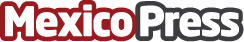 Armatura firma alianza con TVC en Línea Fabricante y mayorista firmaron una alianza para desarrollar un canal de integradores especializados y aumentar la presencia de marca en el paísDatos de contacto:Carlos SotoCEMPR Digital5532322068Nota de prensa publicada en: https://www.mexicopress.com.mx/armatura-firma-alianza-con-tvc-en-linea_1 Categorías: Nacional Telecomunicaciones Innovación Tecnológica Actualidad Empresarial http://www.mexicopress.com.mx